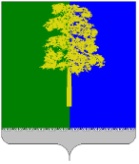 Муниципальное образование Кондинский районХанты-Мансийского автономного округа – ЮгрыАДМИНИСТРАЦИЯ КОНДИНСКОГО РАЙОНАПОСТАНОВЛЕНИЕВ соответствии с Федеральным законом от 21 июля 2007 года № 185-ФЗ «О Фонде содействия реформированию жилищно-коммунального хозяйства»,     в целях реализации федерального проекта «Обеспечение устойчивого сокращения непригодного для проживания жилищного фонда», постановления Правительства Ханты-Мансийского автономного округа – Югры от 01 апреля 2019 года № 104-п «Об адресной программе Ханты-Мансийского автономного округа – Югры по переселению граждан из аварийного жилищного фонда                    на 2019-2025 годы», администрация Кондинского района постановляет:1. Внести в постановление администрации Кондинского района                          от 13 июня 2019 года № 1145 «Об адресной программе Кондинского района по переселению граждан из аварийного жилищного фонда на 2019-2025 годы» следующие изменения:1.1. Пункт 5 постановления изложить в следующей редакции:«5. Контроль за выполнением постановления возложить на заместителя главы района А.В. Зяблицева.».В приложении к постановлению:1.2. В абзаце втором раздела V слова «градостроительной деятельности,» исключить.1.3. Таблицы 3, 4, 5, 6 изложить в новой редакции (приложение).2. Обнародовать постановление в соответствии с решением Думы Кондинского района от 27 февраля 2017 года № 215 «Об утверждении Порядка опубликования (обнародования) муниципальных правовых актов и другой официальной информации органов местного самоуправления муниципального образования Кондинский район» и разместить на официальном сайте органов местного самоуправления Кондинского района. 3. Постановление вступает в силу после его обнародования.са/Банк документов/Постановления 2024Приложениек постановлению администрации районаот 11.03.2024 № 255Таблица 3План реализации мероприятий по переселению граждан из аварийного жилищного фонда, признанного таковым до 01 января 2017 года, по способам переселенияТаблица 4План мероприятий по переселению граждан из аварийного жилищного фонда, признанного таковым до 01 января 2017 годаТаблица 5Планируемые показатели переселения граждан из аварийного жилищного фонда, признанного таковым до 01 января 2017 годаТаблица 6Планируемые показатели переселения граждан из аварийного жилищного фонда, признанного таковым до 01 января 2017 годаот 11 марта 2024 года№ 255пгт. МеждуреченскийО внесении изменений в постановление администрации Кондинского района от 13 июня 2019 года № 1145 «Об адресной программе Кондинского района по переселению граждан из аварийного жилищного фонда на 2019-2025 годы»Глава районаА.А.Мухин№ п/пНаименование муниципального образованияВсего расселяемая площадь жилых помещенийВсего стоимость мероприятия по переселениюМероприятия по переселению, не связанные с приобретением жилых помещенийМероприятия по переселению, не связанные с приобретением жилых помещенийМероприятия по переселению, не связанные с приобретением жилых помещенийМероприятия по переселению, не связанные с приобретением жилых помещенийМероприятия по переселению, связанные с приобретением (строительством) жилых помещенийМероприятия по переселению, связанные с приобретением (строительством) жилых помещенийМероприятия по переселению, связанные с приобретением (строительством) жилых помещенийМероприятия по переселению, связанные с приобретением (строительством) жилых помещенийМероприятия по переселению, связанные с приобретением (строительством) жилых помещенийМероприятия по переселению, связанные с приобретением (строительством) жилых помещенийМероприятия по переселению, связанные с приобретением (строительством) жилых помещенийМероприятия по переселению, связанные с приобретением (строительством) жилых помещенийМероприятия по переселению, связанные с приобретением (строительством) жилых помещенийМероприятия по переселению, связанные с приобретением (строительством) жилых помещенийМероприятия по переселению, связанные с приобретением (строительством) жилых помещений№ п/пНаименование муниципального образованияВсего расселяемая площадь жилых помещенийВсего стоимость мероприятия по переселениювсегов том числев том числев том числевсеговсеговсегов том числев том числев том числев том числев том числев том числедальнейшее использование приобретенных (построенных) жилых помещенийдальнейшее использование приобретенных (построенных) жилых помещений№ п/пНаименование муниципального образованияВсего расселяемая площадь жилых помещенийВсего стоимость мероприятия по переселениювсеговыплата собственникам жилых помещений возмещения за изымаемые жилые помещения и предоставление субсидийвыплата собственникам жилых помещений возмещения за изымаемые жилые помещения и предоставление субсидийпереселение в свободный жилищный фондвсеговсеговсегоприобретение жилых помещений у застройщиковприобретение жилых помещений у застройщиковприобретение жилых помещений у застройщиковприобретение жилых помещений у застройщиковприобретение жилых помещений у лиц, не являющихся застройщикамиприобретение жилых помещений у лиц, не являющихся застройщикамипредоставление по договорам социального наймапредоставление по договорам мены№ п/пНаименование муниципального образованияВсего расселяемая площадь жилых помещенийВсего стоимость мероприятия по переселениювсеговыплата собственникам жилых помещений возмещения за изымаемые жилые помещения и предоставление субсидийвыплата собственникам жилых помещений возмещения за изымаемые жилые помещения и предоставление субсидийпереселение в свободный жилищный фондвсеговсеговсегов строящихся домахв строящихся домахв домах, введенных в эксплуатациюв домах, введенных в эксплуатациюприобретение жилых помещений у лиц, не являющихся застройщикамиприобретение жилых помещений у лиц, не являющихся застройщикамипредоставление по договорам социального наймапредоставление по договорам мены№ п/пНаименование муниципального образованияВсего расселяемая площадь жилых помещенийВсего стоимость мероприятия по переселениюрасселяемая площадьрасселяемая площадьстоимость возмещениярасселяемая площадьрасселяемая площадьприобретаемая площадьстоимостьприобретаемая площадьстоимостьприобретаемая площадьстоимостьприобретаемая площадьстоимостьплощадьплощадь№ п/пНаименование муниципального образованиякв. мруб.кв. мкв. мруб.кв. мкв. мкв. мруб.кв. мруб.кв. мруб.кв. мруб.кв. мкв. м12345678910111213141516171819Всего по программе переселения, в рамках которой предусмотрено финансирование за счет средств Фонда, в том числе:6 126,19297 251 592,562 791,682 706,6891 144 000,0085,03 334,493 855,40207 107 592,56133,907 332 689,002 754,10144 962 352,78967,4053 812 550,781 856,502 047,901.Всего по этапу 2019 года2 119,09119 684 506,81421,00421,0014 560 000,000,001 698,092 077,40105 124 506,810,000,002 077,40105 124 506,810,000,00624,601 452,802.Всего по этапу 2020 года2 409,0297 895753,811 850,901 801,9060 561 000,0049,0558,12676,4037 334 753,81133,907 332 689,00446,7025 030 382,0095,804 971 682,81295,00430,403.Всего по этапу 2021 года1 598,0879 671 331,94519,78483,7816 023 000,0036,01 078,301 101,6064 648 331,940,000,00230,0014 807 463,97871,6048 840 867,97936,90164,70№ п/пНаименование муниципального образованияЧисло жителей, планируемых к переселениюКоличество расселяемых жилых помещенийКоличество расселяемых жилых помещенийКоличество расселяемых жилых помещенийРасселяемая площадь жилых помещенийРасселяемая площадь жилых помещенийРасселяемая площадь жилых помещенийИсточники финансирования программыИсточники финансирования программыИсточники финансирования программыИсточники финансирования программыСправочно: расчетная сумма экономии бюджетных средств за счет переселения граждан в свободный муниципальный жилищный фондСправочно: возмещение части стоимости жилых помещений Справочно: возмещение части стоимости жилых помещений № п/пНаименование муниципального образованияЧисло жителей, планируемых к переселениювсегов том числе:в том числе:всегов том числе:в том числе:всегов том числе:в том числе:в том числе:Справочно: расчетная сумма экономии бюджетных средств за счет переселения граждан в свободный муниципальный жилищный фондвсегов том числе:№ п/пНаименование муниципального образованияЧисло жителей, планируемых к переселениювсегособственность гражданмуниципальная собственностьвсегособственность гражданмуниципальная собственностьвсегоза счет средств Фондаза счет средств бюджета субъекта Российской Федерацииза счет средств местного бюджетаСправочно: расчетная сумма экономии бюджетных средств за счет переселения граждан в свободный муниципальный жилищный фондвсегоза счет средств собственников жилых помещений№ п/пНаименование муниципального образованиячел.ед.ед.ед.кв. мкв. мкв. мруб.руб.руб.руб.руб.руб.руб.12345678910111213141516Всего по программе переселения, в рамках которой предусмотрено финансирование за счет средств Фонда, в том числе:29912795326 126,194 478,871 647,32297 251 592,5627 390 300,00260 943 744,808 917 547,764 410 640,004 987 244,104 987 244,101.Всего по этапу 2019 года, в том числе:1235139122 119,091 627,79491,30119 684 506,8127 225 100,0088 868 871,623 590 535,190,003 094 122,703 094 122,702.Всего по этапу 2020 года, в том числе:96484262 409,022 154,20254,8297 895 753,81165 200,0094 793 681,202 936 872,612 480 985,001 337 429,401 337 429,403.Всего по этапу 2021 года, в том числе:802814141 598,08696,88901,2079 671 331,940,0077 281 191,982 390 139,961 929 655,00555 692,00555 692,00№ п/пНаименование муниципального образованияРасселяемая площадьРасселяемая площадьРасселяемая площадьРасселяемая площадьРасселяемая площадьРасселяемая площадьРасселяемая площадь№ п/пНаименование муниципального образования2019 год2020 год2021 год2022 год2023 год2024 годвсего№ п/пНаименование муниципального образованиякв. мкв. мкв. мкв. мкв. мкв. мкв. м123456789Всего подлежит переселению в 2019-2021 годах538,034 079,691 492,6514,080,000,006 624,82Всего по программе переселения, в рамках которой предусмотрено финансирование за счет средств Фонда, в том числе:39,44 079,691 492,6514,080,000,006 126,191.Всего по этапу 2019 года39,402 079,69хххх2 119,092.Всего по этапу 2020 годах2 000,42408,60ххх2 409,023.Всего по этапу 2021 годахх1 084,0514,08хх1 598,08По иным программам субъекта Российской Федерации, в рамках которых не предусмотрено финансирование за счет средств Фонда498,630,000,000,000,000,00498,63№ п/пНаименование муниципального образованияКоличество переселяемых жителейКоличество переселяемых жителейКоличество переселяемых жителейКоличество переселяемых жителейКоличество переселяемых жителейКоличество переселяемых жителейКоличество переселяемых жителей№ п/пНаименование муниципального образования2019 год2020 год2021 год2022 год2023 год2024 годвсего№ п/пНаименование муниципального образованиячел.чел.чел.чел.чел.чел.чел.123456789Всего подлежит переселению в 2019-2022 годах20199683000317Всего по программе переселения, в рамках которой предусмотрено финансирование за счет средств, Фонда в том числе:21996830002991.Всего по этапу 2019 года2121хххх1232.Всего по этапу 2020 годах7818ххх963.Всего по этапу 2021 годахх5030хх80По иным программам субъекта Российской Федерации, в рамках которых не предусмотрено финансирование за счет средств Фонда180000018